Association de Gestion du Restaurant Scolaire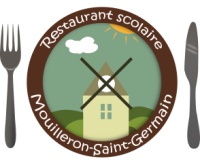 Venelle Catin85390 MOUILLERON-SAINT-GERMAINmenuscantine85390@gmail.comBulletin d'inscription - Année scolaire 2019/20201) Responsables du foyerParent 1		Parent 2Nom : _____________________________            ______	Nom : _____________________             ______________Prénom : _______________________________           __	Prénom : ____________________________            _____Rue : _________________________________              __	Rue : _____________________________           ________Ville : ________________________________             ___	Ville : _____________________________          ________Tél fixe : ______________________________             ___	Tél fixe : ____________________________            ______Portable : _____________________________             ___	Portable : ___________________________            ______Mail : ________________________________             ___	Mail : _______________________________          ______Employeur : __________________________             ____	Employeur : __________________________          ______2) Enfants inscrits	Ecole privée 		Ecole publique  1er enfantNom Prénom : _______________________________	Date de naissance : ____________     Classe : ________Lundi : 	Mardi : 	Jeudi : 	Vendredi : 2ème enfantNom Prénom : _______________________________	Date de naissance : ____________     Classe : ________Lundi : 	Mardi : 	Jeudi : 	Vendredi : 3ème enfantNom Prénom : _______________________________	Date de naissance : ____________     Classe : ________Lundi : 	Mardi : 	Jeudi : 	Vendredi : Merci de joindre une photo (format photo d’identité) pour le trombinoscope.Ces choix sont valables toute l'année. Ils serviront de base pour la facturation (mensualisation).Toute modification devra être signalée au restaurant scolaire.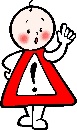  	Allergies alimentaires et traitement médical à signaler : ………………………………………………………………………………...…	……………………………………………………………………………………………………………………………………………………………………………3) Mode de règlementPrélèvement automatique : 	Chèque : 	Espèces : (joindre un IBAN et l'autorisation de prélèvement).4) Validation : cocher les cases et signer le document󠄋 J’autorise mon (mes) enfant(s) à être photographiés dans le cadre des repas à la cantine. Les photographies pourront être exploitées et utilisées par la presse ou mises en lignes sur le site de la commune.󠄋 Je soussigné(e) ______________________________, responsable légal de(s) enfant(s), certifie l'exactitude des informations fournies et atteste avoir pris connaissance et approuvé le règlement intérieur du restaurant avec mon (mes) enfant(s).Fait à ____________                            _______, le ______________________     Signatures